Supplementary MaterialTitle: Geospatial patterns in traditional knowledge serve in assessing intellectual property rights and benefit-sharing in northwest South AmericaAuthors:Rodrigo Cámara-Leret a, Narel Paniagua-Zambrana b, Jens-Christian Svenning c, Henrik Balslev c, and Manuel J. Macía a, Figure S1. Relationship between the total number of medicinal uses cited in a community and the number of medicinal uses reported by <10% of interviewees. (R2=0.93, P <0.001). 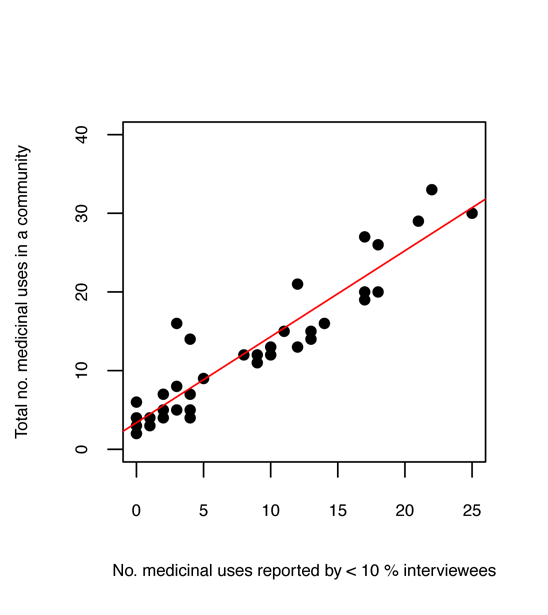 Figure S2. Distribution among medicinal subcategories of (A) 218 unshared uses and (B) 19 shared uses. Unshared uses are those cited by <10% of interviewees, whereas shared uses are those cited by ≥50% of interviewees within a community.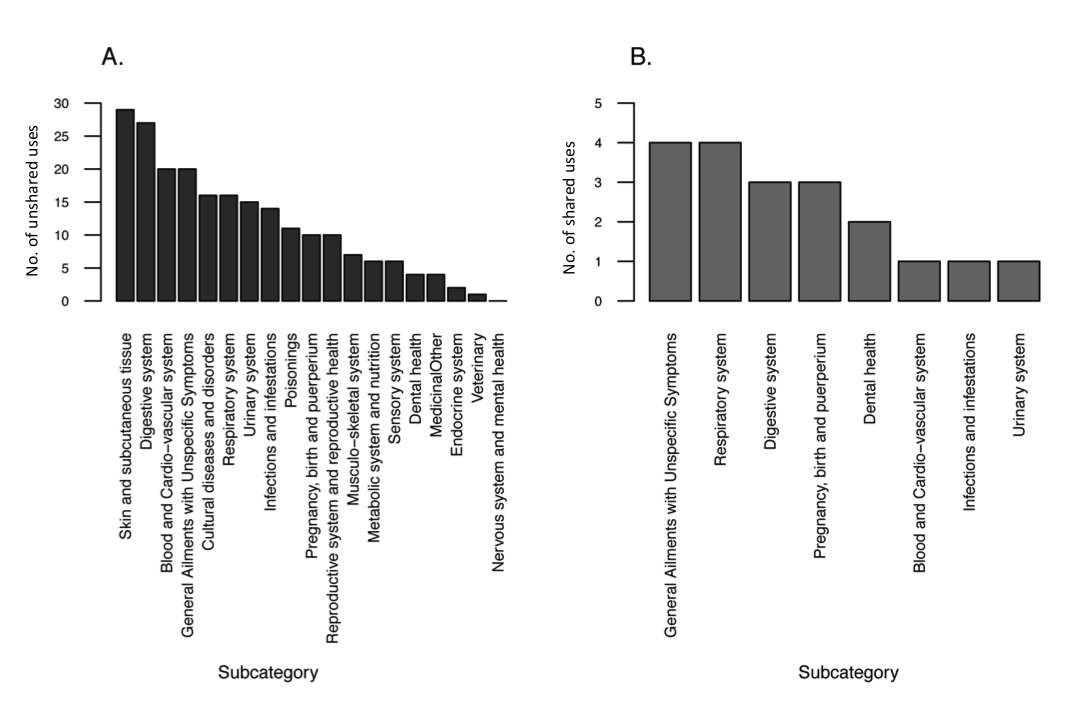 Figure S3. Distribution among 52 palm species of (A) 218 unshared uses and (B) 19 shared uses. Unshared uses are those cited by <10% of interviewees, whereas shared uses are those cited by ≥ 50% of interviewees within a community.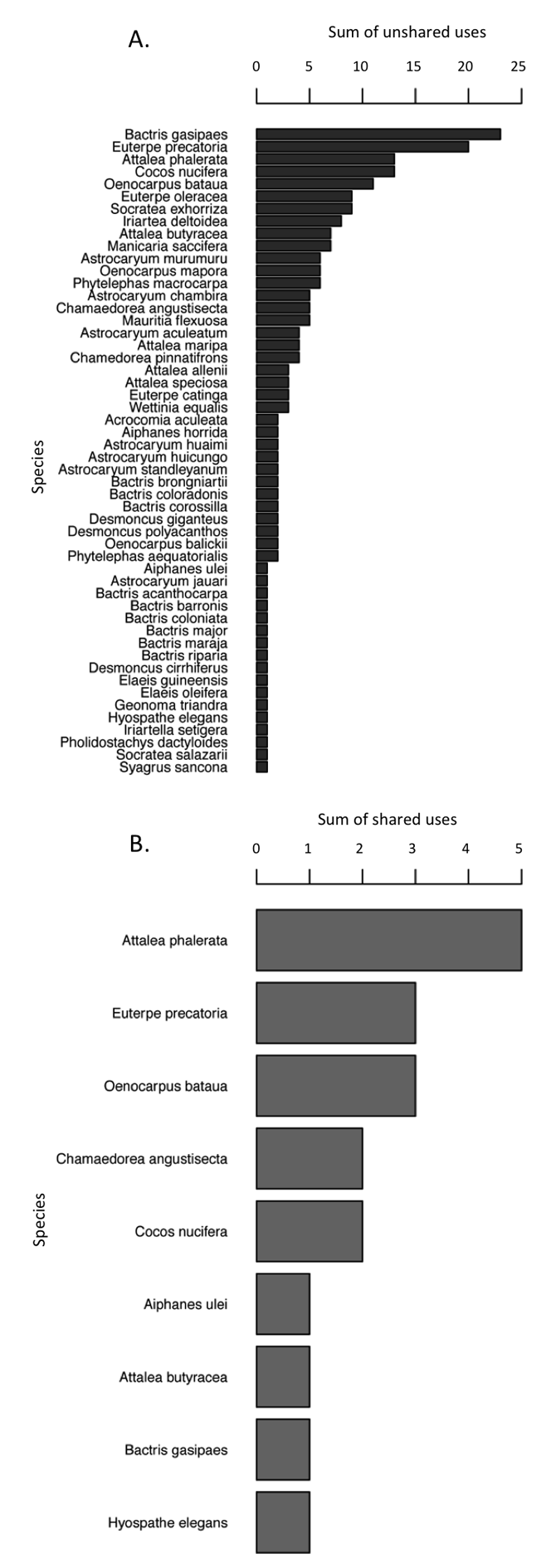 Table S1. Distribution of medicinal uses of palms across 19 medicinal categories and four countries.Table S2. Number of medicinal uses of palms shared between each South American country pair. Table S3. Number of medicinal palm species, their uses and singletons for 52 Amerindian tribes of South America.Table S4. Frequency of consensus in medicinal uses among 52 Amerindian tribes from South America.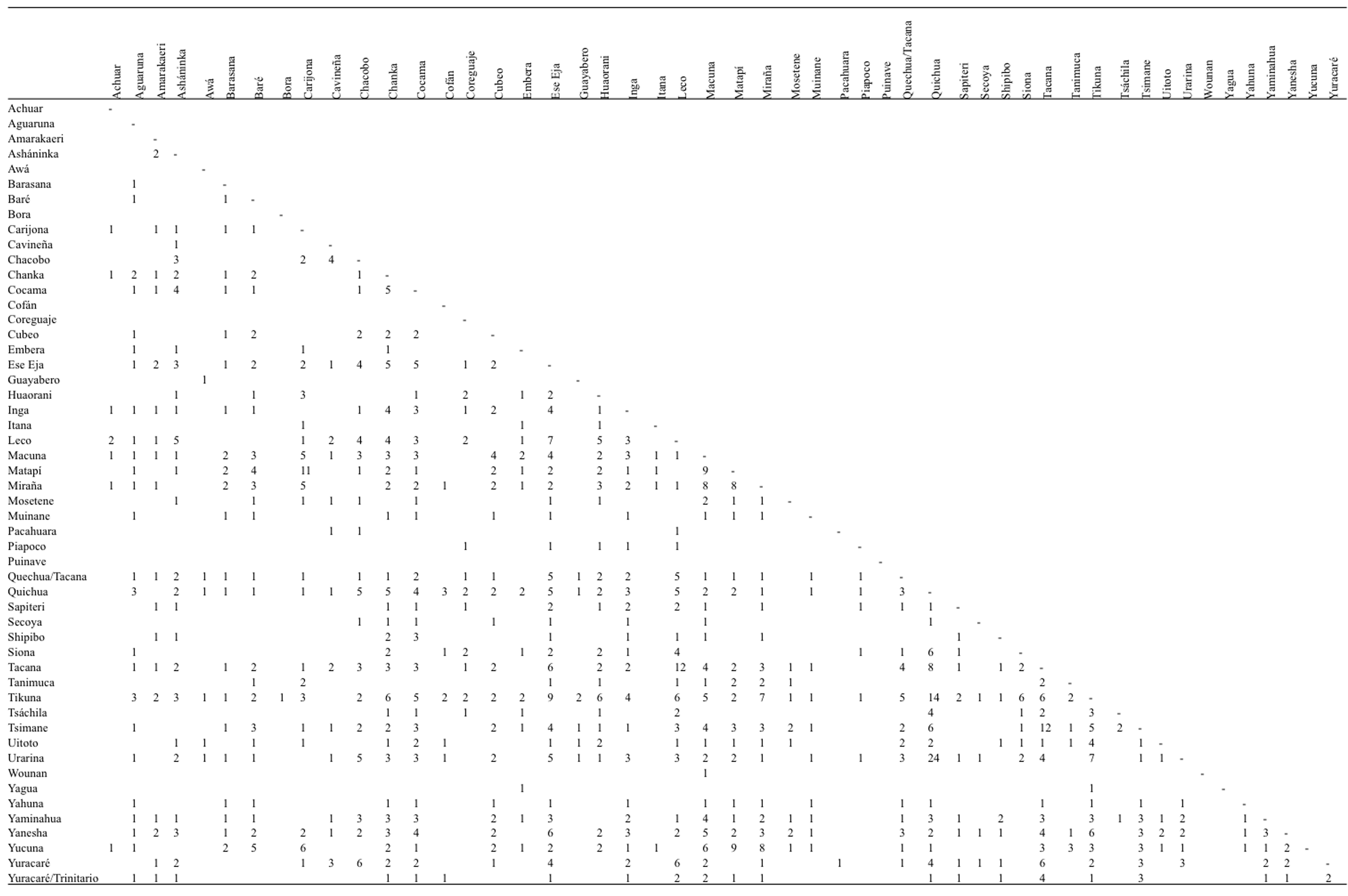 Table S5. Frequency of consensus in medicinal uses among six non-Amerindian groups from South America.Table S6. Amount of unique and shared medicinal knowledge in Amerindian communities of the same ethnicity.Blood and Cardio-vascular systemCultural diseases and disordersDental healthDigestive systemEndocrine systemGeneral Ailments with Unspecific SymptomsInfections and infestationsMedicinalOtherMetabolic system and nutritionMusculo-skeletal systemNervous system and mental healthPoisoningsPregnancy, birth and puerperiumReproductive system and reproductive healthRespiratory systemSensory systemSkin and subcutaneous tissueUrinary systemVeterinaryTOTAL(A) Total Uses/subcategory24361264838471013235372219521054263503Colombia51052408183870196922328103188Ecuador676200583483254183850115Bolivia81732312016131401558182061179Peru10601771122416281159410100143(B) Country singletons2033105383234911175312015441044232421Colombia393150713364014471632292140Ecuador56415045232323213334079Bolivia6153151156128011441101430119Peru6308761030324924457083% Country singletons/ subcategory8392838310084729085741008491798510081886785ColombiaEcuadorBoliviaEcuador7-Bolivia65-Peru10322TribeSpeciesUsesSingletonsInformantsReferencesNo. Tribes with which some uses are shared Achuar71185017Aguaruna14221843125Amarakaeri1207018Asháninka1126140126Awá110016Barasana2201022Baré2503026Bora221011Carijona131503025Cavineña5611014Chacobo12311682223Chanka1117626235Cocama413247134Cofán6725517Coreguaje1200312Cubeo4623124Embera14231738118Ese Eja822675139Guayabero120027Huaorani1531210628Inga4613035Itana110107Leco105426146234Macuna1422622040Matapí152144131Miraña1524918336Mosetene4850219Muinane715140321Pacahuara110304Piapoco4430211Puinave233030Quechua/Tacana51020135Quichua17481231240Sapiteri2201023Secoya7870212Shipibo3411017Siona6930519Tacana10411377338Tanimuca5612015Tikuna21703988445Tsáchila8251924112Tsimane1031100435Uitoto5833427Urarina132404135Wounan110011Yagua220012Yahuna1101021Yaminahua37010034Yanesha2920236Yucuna1119615129Yuracaré622841126Yuracaré/Trinitario51030121Afro-ColombiaAfro-EcuadorMestizo - BoliviaMestizo - ColombiaMestizo - EcuadorAfro-Ecuador1-Mestizo - Bolivia2-Mestizo - Colombia-Mestizo - Ecuador21-Mestizo - Peru2132Ethnicity/CountryNo. communities*No. informantsNo.  usesNo. uses unique to a communityNo. uses unique to a communityNo. uses shared between communities% Uses shared between communitiesAchuar-Ecuador246945556Aguaruna-Peru24119145526Chácobo-Bolivia27727207726Emberá-Colombia23821165524Leco-Bolivia61424626202044Tacana-Bolivia367523360Tsáchila-Ecuador2222120115Yuracaré-Bolivia2231514117* Only communities with >10 informants * Only communities with >10 informants * Only communities with >10 informants * Only communities with >10 informants * Only communities with >10 informants * Only communities with >10 informants * Only communities with >10 informants * Only communities with >10 informants 